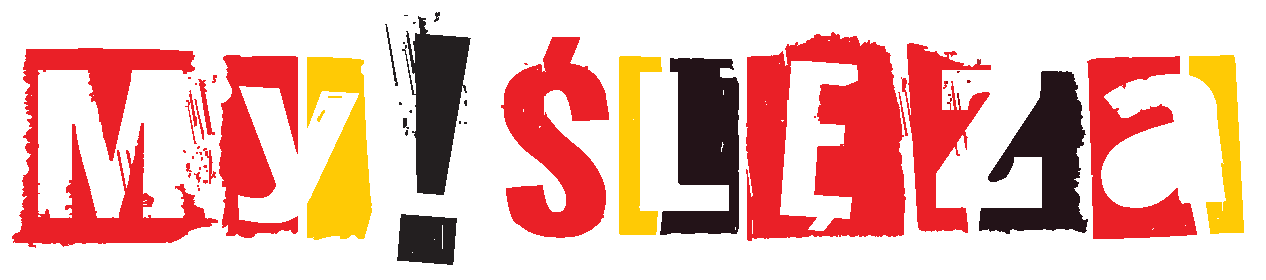 Deklaracja członkostwa indywidualnegodo Stowarzyszenia My!ŚlęzaJa ,…………………………..……………….……..………………………..…………………….., (imię i nazwisko)zamieszkały(a) w ……………………………..……………………………………………………………………..………………,	            (miasto i kod pocztowy)przy ul. ………………………………………………………………………………………………………………………….……..…………………,(ulica, numer domu i lokalu)legitymujący się dowodem osobistym o numerze ………………………………………………………………….…….,deklaruję chęć członkostwa w Stowarzyszeniu My!Ślęza, na zasadzie członkostwa indywidualnego. Jednocześnie oświadczam, że zapoznałem(am) się i w pełni akceptuję statut Stowarzyszenia, oraz deklaruję, iż spełniam wszystkie warunki pozwalające stać się członkiem indywidualnym Stowarzyszenia My!Ślęza i zobowiązuję się przestrzegać wszystkich zawartych w nim reguł członkostwa.            ……………………………………………………………..                                                         ……………………………………………………………..                       (data i podpis zarządu)	                                                                                        (data i podpis kandydata)